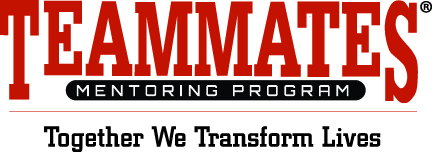 11850 Nicholas Street, Suite 120Omaha, NE 68154Phone: 402.390.8326│Fax: 402.884.0883│e-mail: screening@teammates.orgwww.teammates.org                                                                  has applied to be a mentor with the TeamMates Mentoring Program.  This program, founded by Tom and Nancy Osborne, is a long-term, school-based program that pairs volunteer mentors with selected students on a one-to-one basis from 3rd grade through post-secondary education.  Mentors serve as positive role models sharing in a variety of activities from helping students to set and achieve goals to reinforcing basic lessons in life.Your name was given as a character reference for this person.  To help us determine whether this person is best suited for this type of volunteer work, we would appreciate you taking the time to answer the questions on this form as fully and specifically as you can.  The information received will be kept in confidence and will not be shared with the applicant.  Thank you for taking the time to complete and return the reference form.What is your first and last name? What is your relationship to the applicant?How long have you known the applicant? How well do you know the applicant?Have you seen the applicant working or interacting with youth? If so, briefly describe the interaction.Can you provide any additional examples of their experience with or involving youth?Do you think the applicant would do well volunteering in a school-based mentoring program? Why is this?How would you describe their commitment level and dependability?How well do you think this applicant would work with youth of different backgrounds?How does the applicant handle difficult situations? Do you have any concerns about their emotional stability?Would you feel comfortable having this applicant mentor your own child?Do you have any hesitations in recommending this applicant?Is there anything else you can think of that would be helpful for our organization to know?Thank you for completing and returning the reference form. The screening process is an essential part of our organizations commitment to keeping our mentors and mentees safe. If you have any further comments, questions, or concerns please contact us using one of the methods listed on the first page. Additionally, if you would like to learn more about the TeamMates Mentoring Program, or to apply to become a mentor yourself, please visit our website, www.teammates.org.